РОССИЙСКАЯ ФЕДЕРАЦИЯСОВЕТ  ДЕПУТАТОВ СЕЛЬСКОГО  ПОСЕЛЕНИЯ                          ВЕРХНЕМАТРЕНСКИЙ  СЕЛЬСОВЕТДобринского  муниципального  района Липецкой области                                                          38-я сессия  V созыва  РЕШЕНИЕ16.03.2018г.                                 с. Верхняя Матренка                       № 112-рсО признании утратившим силу решения Совета депутатов сельского поселения Верхнематренский сельсовет № 32-рс от 18.04.2016 годаРассмотрев Протест прокуратуры Добринского муниципального района №86-2018 от 27.02.2018 на решение Совета депутатов сельского поселения Верхнематренский сельсовет № 32-рс от 18.04.2016г "Об утверждении Положения о комиссии Совета депутатов сельского поселения Верхнематренский сельсовет по контролю за достоверностью сведений о доходах, об имуществе и обязательствах имущественного характера, предоставляемых депутатами Совета депутатов сельского поселения Верхнематренский сельсовет, и состава комиссии Совета депутатов сельского поселения Верхнематренский сельсовет по контролю за достоверностью сведений о доходах, об имуществе и обязательствах имущественного характера, предоставляемых депутатами Совета депутатов сельского поселения Верхнематренский сельсовет", руководствуясь Федеральным законом от 06.10.2003 №131-ФЗ "Об общих принципах организации местного самоуправления в Российской Федерации" и Федеральным законом от 25.12.2008 №273-ФЗ "О противодействии коррупции", Совет депутатов сельского поселения Верхнематренский сельсовет РЕШИЛ:1. Признать утратившим силу решение Совета депутатов сельского поселения Верхнематренский сельсовет № 32-рс от 18.04.2016г "Об утверждении Положения о комиссии Совета депутатов сельского поселения Верхнематренский сельсовет по контролю за достоверностью сведений о доходах, об имуществе и обязательствах имущественного характера, предоставляемых депутатами Совета депутатов сельского поселения Верхнематренский сельсовет, и состава комиссии Совета депутатов сельского поселения Верхнематренский сельсовет по контролю за достоверностью сведений о доходах, об имуществе и обязательствах имущественного характера, предоставляемых депутатами Совета депутатов сельского поселения Верхнематренский сельсовет".2. Направить указанный нормативный правовой акт главе сельского поселения для подписания и официального обнародования.3. Настоящее решение вступает в силу со дня его официального обнародования.Председатель Совета депутатов сельского поселения Верхнематренский сельсовет                                               Н.В.Жаворонкова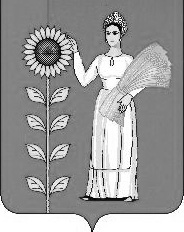 